CURRICULUM VITAE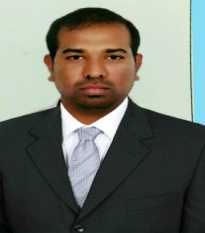 Abdul abdul.378403@2freemail.com C/o-Ph: +971502360357CAREER OBJECTIVE:With experience in the designand development of various enterprise applications for different business organizations, seeking a full stack software developer position with ample opportunities, professional growth and contribution to organizationalsuccess.EXPERIENCE PROFILE:Experience in analysis, design, coding, testing and implementation ofenterprise applications in Core Java and JEE technologies.Experience in Java, JEE, Spring, JSP, JDBC and ORM frameworks JPA, Hibernate.Experience with writing complex SQL queries and procedures.Good knowledge of JavaScript for client side scripting with Angular2 and jQuery.Worked on projects by implementing design patterns and OO design concepts.Experience working with application server and web container such asJBoss and Apache Tomcat. Maintained and refactoredexisting projects with good satisfaction.Results-oriented with good analytical and problem solving skills, good interpersonal skills and proactive attitude.EDUCATIONAL QUALIFICATIONS:TECHNICAL SKILLS:WORK Experience And PROJECT PROFILE:Company: Mmodal Pvt. Ltd. (from May 2013 to present).Project:OMV -Training Terminal

Description: Analyzed, designed and implemented the project with the latest technologies like Spring boot and Angular. It is a responsive web application which is used to train the drivers which transports oil categories in fleet from terminal base to other places. Consists of Admin module to create multilingual trainings and a training module where driver will be trained through the instructions with a test for acknowledging the understanding of instructions.The application designed with following technologiesFront end UI built in Angular and Bootstrap as SPA.Backend services based on spring Boot/xmlwith Hibernate.Spring security with LDAP
Used Technologies: Spring, Hibernate, JBoss,Oracle 12, Angular and Bootstrap.Responsibilities:Analyzing the business requirement.Deciding the right technology stack and setting up project Monitored the team to implement whole system.Project:OMV - Fleet Online Service

Description: Redesigned application to increase the performance of existing project by using the latest technologies like RabbitMQ and Angular2. It is a enterprise application with services which handles huge amount of user pool. The system designed for huge amount of file processing and dispatch to end users with following servicesFront end UI built in Angular2 and bootstrap to process requests.Backend server based on spring and MyBatis to handle the requests and delegate to middle tier services.RabbitMQ messaging service to handle processing and notifications.Cron services to dispatch files monthly to users.
Used Technologies: Spring, Hibernate, Tomcat, Oracle 12, Angular 2, Bootstrap, and RabbitMQ.Responsibilities:Involved in R&D of existing problem and defining solution. Monitored the team to implement whole system.Project:REPI(Reporting with intelligence)
Description: Did a POC which turned into a full featured  product. It is a web based reporting and analytics tool which does not require user to be technical person to generate report and analyze information. The system consists of following modules and features.Data source module where user can create data sources to be used for data analyzation by giving data source details.Model module where user can define data model for example in RDBMS data source user can select tables and columns to analyze data.Reporting module: Here user can design reports for model by selecting existing model.Dashboard: It consists of related reports for analyzing the data. The system provides role based security, scheduling report and emailing.
Used Technologies: Spring,Angular JS, require Js, JDBCSQL Server and TomcatResponsibilities:Involved in R&D of existing BI systems problem and defining solution. Designed and Implemented basic multi module project structure.Designed and implemented Vendor independent SQL query engine.Implemented acl based security using Spring security.Project:PMS (Performance Management System) 

Description: This is a performance management and appraisal portal used in evaluating performance and appraisal of all employees. The system consists of followingfeatures.Appraisal System: Employee sets the goals, objectives and learning plans for next appraisal. It also shows previous appraisal history to track employee performance.One on one messaging:One on One system used by manager and employee to discuss project progress and hurdles and issues.
Used Technologies: J2EE, Spring, Hibernate, JSP, JQuery, SQL Server and Tomcat.
Responsibilities: Involved in system maintenance, performance improvement and Addition of new One on One feature. Project:AxxeraSIEM

Description: The system is a fully automatic Alert and Monitoring system. The system consists of but not limited to following modules and features.Sensor which will be deployed on client machine as a daemon service and  collect logs from windows machines, Linux servers and Network based infrastructure like switches, routers etc.Messaging Engine which handles all server side processing and find security issues.Rule Engine is web based UI to define parameters of rules to find security threats.Portal which is web based GUI to monitor and handle security issues and shows graph based summary of reports.
Used Technologies: Java, J2EE, JBoss, Spring, EJB, Hibernate and Oracle 10g,Jsp and JQuery.
Responsibilities:Involved in system maintenance and improvement and Addition of new feature Rule Engine. Implemented business objects and business logic of the system (Java).Made changes for new sensors for new client machines.Involved in GUI changes based on client.Project:Game Portal for SirocodeInfoSystemsPvtLtd
Description: This project is online gaming website having large and varied collection of games. It contains much functionality like Inventory Management System, Administrative System, Report Generation System, User Management System and more. This Web Project have great user friendly GUI and look. Used Technologies: Java,Spring, Hibernate, MySQL, JSP, HTML, jQuery and Maven.Responsibilities: Development and Implementation of project includesDeveloped server-side business logic modules.Developed customized client-side modules.Implemented database logic and integration.Developed various supported application module like inventory control and user management.PERSONAL DETAIL:Degree/CertificateBoard/CollegeYear of GraduationDivision/ClassMCAMJCET,(O.U.),HYD2014First ClassB.Sc.(Comp. Science)City College2004First ClassComputer ScienceBJR Govt. Junior College1999First ClassS.S.CParagon Modern High School1997First ClassStreamExperiencedAwarenessProgramming Languages : Java and PL-SQL.C,C++Enterprise Framework                        :JEE, Spring (2-4).ORM Framework                      : Hibernate (3.x, 4.x), JPA.RDBMS: Oracle 10g, SQL 2012, MySQL, SQLite and MongoDB.Web Technologies       :Angular,Typescript, jQuery,HTML, CSS andWebpack.XML, SOAP.JSE Technologies: JDBC, JEE Technologies: RabbitMQ,Servlet, JSP, Java Mail, EJB. Web Framework                       :  JSF.Tools: Maven, Log4j, SVN,git, Quartz, Pivot4j, Gradle, npm.Servers: Tomcat andJBoss.WebSphere,WebLogic.Operating System     : Linux, Windows.IDE’s: Eclipse,Date of Birth	: 15/10/1981.Languages known: English, Hindi, and Urdu.